Fill Out Both Sides of This PanelTear Off and Mail to address on reverse byJanuary 9, 2023 for Early RegistrationPlease Mail a Separate Form for Each Registrant(Plain Paper May Be Used If Extra Forms Are Unavailable)
NAME______________________________ADDRESS______________________________________________________________PHONE_____________________________EMAIL______________________________NAME BADGE TO READ (up to 2 lines-Use 2nd line for home town or home group):___________________________________________Special Needs? Check Here & Explain: _____

Check Here if Willing TO Volunteer At Convention, (i.e., Marathon Meeting Chair/Speaker: Greeter, Serenity Keeper, Hospitality):   ________________________________Celebrating 27 years of Unity in Cleveland!!!!!!!!!!!!!!!!!!!!!!!!!!!!!NEODCCA STRONG!!!!!!!!!Hotel Information:Residence Inn Emerald Event CenterConvention listed under CA Unity ConventionOur room block “cutoff date” is: 1/03/2023Please register early to ensure availability.Support this convention and the fellowship by staying at the hotel. Our fellowship will be charged for meeting rooms and banquet space if we do not meet our number of room nights. Therefore, it is imperative that you reserve your room under the CA Unity Convention rate when making reservations.Please note the Residence Inn is a smoke free hotel.Smoking is not allowed anywhere in the buildingincluding guest rooms. Stay at the hotel and enjoythe entire convention experience.From points east take I-90 West to the Lear-Nagel Exit travel North Hotel will be on the right.From the west take I-90 East to the Lear-Nagel Exit turn left off the highway and Hotel will be on the right.From Cleveland Hopkins International Airport exit the Airport heading North on Ohio 237, go to Brookpark Road exit turn left onto Brookpark Road and go to I-480 West take to the Stearns- Crocker exit head north until you reach I-90 West take west to Lear –Nagel Exit Hotel is on the right.27th ANNUAL NEODCCA UNITY CONVENTION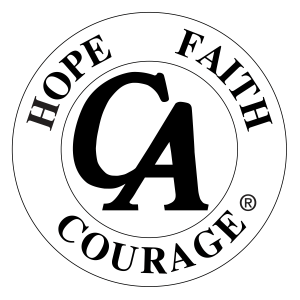 Don’t Take the ElevatorUse The STEPSFebruary 3-5, 2023Residence InnEmerald Event Center33040 Just Imagine DriveResidence InnEmerald Event Center33040 Just Imagine DriveAvon, Ohio 44011 In the spirit of Tradition 6: CA is not allied with any sect, denomination, politics, organization, or institution.TentativeSCHEDULE OF EVENTSREGISTRATION HOURSFRIDAY…….4:00PM—10:00PMSATURDAY….8:00AM—4:00PMFRIDAY, February 3, 2023Red Ball Marathon Meeting 6PMOpen Speaker Kick-off Meeting 7:30PMFriday Night Event will follow MeetingMarathon Meetings resume at 10:00PMSATURDAY, February 4,2023Marathon Meetings Around the ClockWorkshops at 10:00AM and 2:00PMBanquet (Doors Open at 5:30 PM) 6:00PM dinner service Open Speaker Meeting 7:30PMSaturday Night Event Follows Meeting 10:00PMSUNDAY, February 5, 2023Closing Meeting 10:30AMFor information, assistance or to volunteer:Convention Chair:Pamela A.216-325-8017elacookforme@gmail.com Hotel Liaison:DeNeik T.:216-466-2865thorntondeneik@gmail.comRegistration Chair:Winnie W.330-786-5251Winniewilliams080@gmail.com Convention registration is required,Badges must be worn to attend all workshops and to visit the hospitality room.Each registration fee bolsters our convention’s solvency, allowing us to keep carrying the message to newcomers.ABOUT THE H&I NEWCOMER DONATIONThis donation enables CA members to attend designated convention events that they would beotherwise unable to afford. These “scholarship”funds entitle members to attend all marathonmeetings, workshops, speaker meetings andnewcomer events. Thanks to your contribution,all CA members are welcome to attend.NEWCOMER SCHOLARSHIPSNewcomer scholarships are available at theregistration table for those who cannot afford to paythe registration fee. Please see registration chair.CHILDRENAs always children are welcome at this event buttheir safety and consequences of their actionsare their parent’s responsibility. The Friday andSaturday night events are free for childrenaccompanied by a registered adult.BANQUET TICKETSTickets must be purchased at the registrationtable prior to the event. Please note there willalso be a limited number of tickets availablefor purchase on-site. To ensure your meal choiceplease pre-register.To see what else is happening in C.A. around the world, please visit us at:www.clevelandca.orgwww.clevelandca.orgEarly Registration(SAVE $$$--Register Early)Early Registrations Must be postmarked by January 9, 2023(Circle choices)Late and On-Site RegistrationMake Check or Money order Payable to: NEODCCAP.O. Box 22385 Beachwood, OH 44122-999833040 Just Imagine DriveAvon, Ohio 44011
(440)937-09091-888-236-2427$109.00 per nightRegistration Fee$15Friday Night Entertainment$5Saturday Dinner Banquet $45Saturday Night Entertainment$5All of the Above if Postmarked By $70January 9, 2023Registration Fee$20Friday Night Entertainment$5Saturday Dinner Banquet$45Saturday Entertainment$5All of the Above if Postmarked After January 9, 2023$75Coffee Donation$______Newcomer Donation$______Registration Total$______Total Enclosed$______